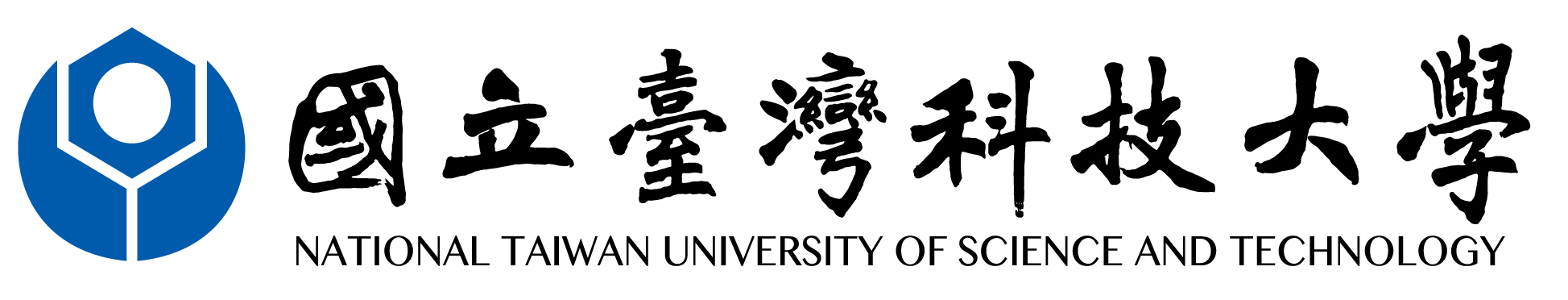      (單位)   訪 客 證 Visitor Pass     (單位)   工 作 證 Work Pass來訪者姓名Name of Visitor來訪原因Visiting Purpose預計來訪時間Time of Arrival          年月日時分             年月日時分   預計離開時間Time of Departure          年月日時分            年月日時分  發證人員簽章Signature of Issuing Staff發證單位章戳Seal of the Issuing Unit聯絡電話Phone No.發證日期Date of Issuance      年   月   日備註Note姓名Name of Visitor工作期間(起)Work Start Date                年月日                 年月日  工作期間(迄)Work End Date               年月日                 年月日  發證人員簽章Signature of Issuing Staff發證單位章戳Seal of the Issuing Unit聯絡電話Phone No.發證日期Date of Issuance         年月日